Drop Off Appointment Form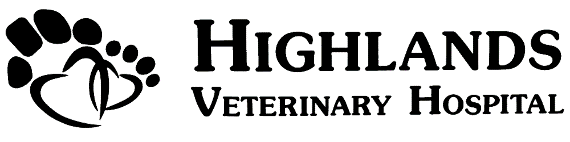 Please read, complete, and sign the authorization at the bottom of this form.Owner’s Full Name: ______________________________ Pet’s Name: __________________________My Primary Concern for my pet is: ________________________________________________________The best phone number to reach me at today is: _____________________________________________We have arranged for you to leave your pet here with us to allow Dr. Ashley Bodie to examine your pet as soon as possible today. Please read through the following questions, answering them ALL. Please read and sign the authorization at the bottom of this form. Everything was okay with my pet until (date/time)____________________. Since then,______________ __________________________________________________________________________________________________________________________________________________________________________________________________________________________________________________________________________________________________________________________________________________________________________________________________________________________________________________________________________________________________________________________________________________________________________________________________________________________________________________________________________________________________________________________________________________________________________________________________________________________________________________________________________________________________________________________________________________________. My pet is lethargic. [ ] YES [ ] NO My pet has gained weight[ ], lost weight[ ], or stayed the same weight[ ].My pets water intake has increased[ ], decreased[ ], or stayed the same[ ]. The last time my pet drank was_________________. My pets food intake has increased[ ], decreased[ ], or stayed the same[ ]. The last time my pet ate was ____________________. My pet eats (what food)___________________________________________.Has your pet had access to foods other than its normal food or treats? [ ] YES [ ] NO If yes, what did they ingest?_____________________________________________________________.My pet is vomiting. [ ] YES [ ] NO If yes, what color/consistency? ________________________________.If yes, how frequently & when was the last time they vomited? _________________________________.My pets bowel movements are diarrhea[ ], normal[ ], or pet seems constipated[ ]. If pet is having diarrhea, what color/consistency?____________________________________________.How frequently & when was the last time they had a bowel movement? ___________________________ _____________________________________________________________________________________________.	My pets urination has increased[ ], decreased[ ], or stayed the same[ ]. My pet has blood in their urine. [ ] YES [ ] NO If yes, when did it start & for how long has it been occurring ___________________________________________________________________________________.My pet is able to walk and move normally[ ], limping[ ], sore[ ], or has been injured[ ]. This started______________________________. It has improved[ ], worsened[ ], or stayed the same[ ].This has never happened before[ ], has happened a few times [ ], or happens often/is a chronic issue[ ].Please draw an “X” on the body part(s) on the diagram below where your pet is having a problem & explain._____________________________________________________________________________________________________________________________________________________________________________________________________________________________________________________________________________________________________________________________________________________________________________________________________________________________.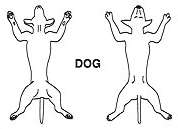 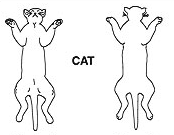 Are there any previously diagnosed medical conditions we should be aware of? [ ] YES [ ] NO If yes, please explain __________________________________________________________________________________________________________________________________________________________________________________________________________________________________________________________________________________________________________________________________________________________________________________________________________________.Is your pet currently on any medications? [ ] YES [ ] NO If yes, what medications? __________________ _______________________________________________________________________________________________________________________________________________________________________.As the owner/agent of the above pet I authorize Dr. Ashley Bodie, DVM to perform a full physical exam for my pet. I understand that Dr. Ashley Bodie or staff will contact me after my pet’s exam to discuss recommended diagnostics and treatment, and will have an initial estimate for charges.  I understand that sedation and/or pain medication will be provided if my pet presents in severe pain or distress.  I understand that Highlands Veterinary Hospital is a flea free facility, and if my pet is found to have fleas, a Capstar or other flea prevention will be given at my expense. I acknowledge that I am responsible for payment in full for the above procedures/treatments at the time of discharge.Owner’s Signature: __________________________________________     Date: ___________________Diagnostics Consent FormPlease read, complete, and sign the authorization at the bottom of this form.Owner’s Full Name: ______________________________ Pet’s Name: __________________________My Primary Concern for my pet is: _______________________________________________________We have arranged for you to leave your pet here with us to allow Dr. Ashley Bodie to examine your pet as soon as possible today. You may be required to leave a deposit at the time of check-in. Highlands Veterinary hospital Is a flea free facility. If your pet is found to have fleas, 24/hr flea preventative will be administered at your expense, the cost is based on weight, and no more than $12. Patients are required to be up to date on Rabies vaccinations. If your pet is not vaccinated at the time of the visit a Rabies Vaccine will be administered at your expense, the cost is $10. I, the owner of the above-mentioned pet, give Highlands Veterinary Hospital permission to perform the following: (Check selected option below)[  ] SEDATION (Cost varies)[  ] BLOODWORK ($110 - $145) [  ] RADIOGRAPHS ($110 first 2, $35 each additional)  [  ] PAIN MEDICATION (Cost varies)[  ] CALL FIRST AT THIS NUMBER:___________________________________As with any procedure requiring sedation/anesthesia, there are risks that serious complications or even death may occur. In case of a medical emergency I would like the hospital staff to attempt the following life-saving measures: (Check selected option below)[  ] Closed Chest Resuscitation; including drugs, CPR, defibrillation and assisted breathing. [  ] Open Chest Resuscitation; including all above procedures, manual cardiac massage, defibrillation.[  ] Do not attempt resuscitation.As the owner of the above pet, I certify that I am over the age of 18; and I authorize the staff of this hospital to perform the procedure(s) listed above, as well as those deemed necessary to treat life-threatening emergencies. As with all anesthetics, treatments, and/or surgical procedures, I understand there are risks inherent in these services. I acknowledge that staff members at this practice have explained the procedures to me, answered questions to my satisfaction and cannot be held responsible for any unforeseeable results. While I accept that all procedures will be performed to the best of the abilities of the staff at this facility, I understand that with veterinary medicine there are no guarantees regarding the outcome of this/these procedures.I acknowledge that I am responsible for payment in full for the above procedures/treatments at the time of discharge. Owner’s Signature: _________________________________________________     Date: ___________________